NR-G-02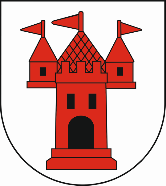 URZĄD  MIEJSKI   W   MSZCZONOWIEKARTA   INFORMACYJNAWYDANIE 4  z dnia 25 maja 2021 r. Opracował,     Rafał Szmigielski           …………………………..                      imię i nazwisko                          podpisZatwierdził,                  Renata Wolak                          ………………………..                       imię i nazwisko Naczelnika Wydziału          podpis                       SprawaWpis do rejestru działalności regulowanej w zakresie odbierania odpadów komunalnych od właścicieli nieruchomościPodstawa prawna- Ustawa z dnia 13 września 1996 r. o utrzymaniu czystości i porządku w gminach,- Ustawa z dnia 6 marca 2018r. Prawo przedsiębiorców,- Ustawa z dnia 14 czerwca 1960 r. – Kodeks postępowania administracyjnego,-Rozporządzenie Ministra Środowiska z dnia 11 stycznia 2013 r. w sprawie szczegółowych  wymagań w zakresie odbierania odpadów komunalnych od właścicieli nieruchomości,- Rozporządzenie Ministra Klimatu z dnia 2 stycznia 2020 r. w sprawie katalogu odpadów .Miejsce załatwienia sprawyUrząd Miejski w MszczonowiePl.Piłsudskiego 1,  pok. nr 10 Tel. 46 858 28 34Jednostka odpowiedzialnaWydział Gospodarki GminnejWymagane dokumenty- Wniosek o wpis do rejestru działalności regulowanej w zakresie odbierania odpadów  komunalnych od właścicieli nieruchomości,- Oświadczenie o spełnieniu warunków wymaganych do wykonywania działalności w  zakresie odbierania odpadów komunalnych od właścicieli nieruchomości,- Dowód uiszczenia opłaty skarbowejOpłaty- Opłata skarbowa za dokonanie wpisu do rejestru działalności regulowanej w zakresie  odbierania odpadów komunalnych od właścicieli nieruchomości – 50 zł,- Opłata skarbowa za zmianę wpisu do rejestru działalności regulowanej, dotyczącej  rozszerzenia zakresu działalności objętej opisem ( 50% stawki określonej za wpis) -25 zł,- Opłata za dołączone pełnomocnictwo do reprezentowania strony wynosi 17 zł. - Opłaty należy uiścić w kasie UM lub na konto nr 55 1020 1042 0000 8202 0349 0331Termin załatwienia sprawy7 dniTryb odwoławczyOd decyzji odmawiającej dokonania wpisu do rejestru działalności regulowanej w zakresie odbierania odpadów komunalnych od właścicieli nieruchomości, przysługuje prawo wniesienia odwołania do Samorządowego Kolegium Odwoławczego w Warszawie, za pośrednictwem Burmistrza Mszczonowa, w terminie 14 dni od doręczenia decyzji stronie.Uwagi- W przypadku braku wymaganych dokumentów wnioskodawca zostanie wezwany do ich uzupełnienia i złożenia w Punkcie Informacyjnym Urzędu Miejskiego (art. 64 § 2 kpa). - Załączony formularz wniosku G-02-01 nie jest obowiązkowyObowiązek informacyjnyNa podstawie art. 13 ust. 1 i 2 Rozporządzenia Parlamentu Europejskiego i Rady (UE) 2016/679 z 27 kwietnia 2016 r. w sprawie ochrony osób fizycznych w związku z przetwarzaniem danych osobowych i w sprawie swobodnego przepływu takich danych oraz uchylenia dyrektywy 95/46/WE (Dz.U.UE.L. z 2016r. Nr 119, s.1 ze zm.) - dalej: „RODO” informuję, że:1.Administratorem Państwa danych jest Gmina Mszczonów reprezentowana przez Burmistrza Mszczonowa (Plac Piłsudskiego 1,  96-320 Mszczonów, email: urzad.miejski@mszczonow.pl, tel: +48 46 858 28 40)2.Administrator wyznaczył Inspektora Ochrony Danych, z którym mogą się Państwo kontaktować we wszystkich sprawach dotyczących przetwarzania danych osobowych za pośrednictwem adresu email: inspektor@cbi24.pl  lub pisemnie na adres Administratora. 3.Państwa dane osobowe będą przetwarzane w celu dokonania wpisu do rejestru działalności regulowanej w zakresie odbierania odpadów komunalnych od właścicieli nieruchomości4.Podstawa prawna przetwarzania danych osobowych,:- art. 6 ust. 1 lit. c  RODO, - art. 6 ust. 1 lit. a  RODO,- Ustawa z dnia 13 września 1996 r. o utrzymaniu czystości i porządku   w gminach5.Państwa dane osobowe będą przetwarzane przez okres 5  pełnych    lat kalendarzowych, licząc od 1 stycznia roku następnego po roku,         w którym nastąpiło zakończenie spraw (6 lat) zgodnie                                z Rozporządzeniem Prezesa Rady Ministrów z dnia 18 stycznia 2011r.   w sprawie instrukcji kancelaryjnej, jednolitych rzeczowych wykazów  akt oraz instrukcji        w sprawie organizacji i zakresu działania archiwów zakładowych lub do czasu cofnięcia zgody.6.Państwa dane nie będą przetwarzane w sposób zautomatyzowany,    w tym nie będą podlegać profilowaniu.7.Państwa dane osobowych nie będą przekazywane poza Europejski Obszar Gospodarczy (obejmujący Unię Europejską, Norwegię, Liechtenstein i Islandię).8.W związku z przetwarzaniem Państwa danych osobowych, przysługują Państwu następujące prawa:a)prawo dostępu do swoich danych oraz otrzymania ich kopii;b)prawo do sprostowania (poprawiania) swoich danych osobowych;c)prawo do ograniczenia przetwarzania danych osobowych;d)prawo do cofnięcia zgody w dowolnym momencie bez wpływu na zgodność z prawem przetwarzania, którego dokonano na podstawie zgody przed jej cofnięcieme)prawo wniesienia skargi do Prezesa Urzędu Ochrony Danych Osobowych (ul. Stawki 2, 00-193 Warszawa), w sytuacji, gdy uzna Pani/Pan, że przetwarzanie danych osobowych narusza przepisy ogólnego rozporządzenia o ochronie danych osobowych (RODO);9.Podanie przez Państwa danych osobowych wynikających z ustawy       o utrzymaniu czystości i porządku w gminach jest obowiązkowe. Nieprzekazanie danych skutkować będzie brakiem realizacji celu,            o którym mowa w punkcie 3.10.Dane Wnioskodawców będą przekazywane organom uprawnionym, na podstawie przepisów prawa.